แบบคำร้องขอรับการสนับสนุนน้ำเพื่อการอุปโภค – บริโภค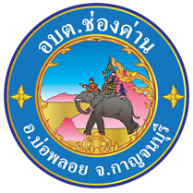 ที่ทำการองค์การบริหารส่วนตำบลช่องด่าน							      	อำเภอบ่อพลอย จังหวัดกาญจนบุรี 71160				วันที่........... เดือน .......................... พ.ศ. ..............เรื่อง  ขอรับการสนับสนุนน้ำเพื่อการอุปโภค - บริโภคเรียน  นายกองค์การบริหารส่วนตำบลช่องด่าน		เนื่องด้วยข้าพเจ้า......................................................................เลขที่บัตรประชาชน..........................................ที่อยู่ปัจจุบันเลขที่..................หมู่ที่ ...............บ้าน................................... ตำบลช่องด่าน  อำเภอบ่อพลอย  จังหวัดกาญจนบุรี  โดยมีผู้อยู่อาศัยในครอบครัว จำนวน................คน หมายเลขติดต่อ .............................................. 		มีความประสงค์ขอรับบริการน้ำ สำหรับอุปโภค – บริโภค จำนวน............เที่ยว เนื่อง................................................................................................................................................................................................................................................และขอให้ส่งน้ำสำหรับ อุปโภค – บริโภค ในวันที่...........เดือน......................พ.ศ. .............. โดยมีภาชนะที่เตรียมรองรับไว้แล้ว 		ข้าพเจ้าขอรับรองว่าข้อความข้างต้นตามที่ข้าพเจ้าได้เขียนคำร้องนั้นเป็นความจริงทุกประการ        ลงชื่อ....................................................ผู้ยื่นคำขอ (...................................................)-  ความเห็น หัวหน้าสำนักปลัด..................................................................................................................................................................................................................(นางสิริพรรณ  เอกสุภาพันธุ์)หัวหน้าสำนักปลัด-  ความเห็น ปลัดอบต.ช่องด่าน....................................................................................................................................................................................................................(นายภิญโญ  พุ่มจำปา )ปลัดองค์การบริการส่วนตำบลช่องด่าน-  ความเห็น นายกองค์การบริการส่วนตำบลช่องด่าน..................................................................................................................................................................................................................... (นายมนัส  ป้องกัน)นายกองค์การบริหารส่วนตำบลช่องด่าน(สำหรับเจ้าหน้าที่ผู้ปฎิบัติ)เรียน   นายกองค์การบริหารส่วนตำบลช่องด่าน            -  ได้ดำเนินการจัดรถบรรทุกน้ำให้การสนับสนุน ในวันที่ ...........เดือน...................พ.ศ. ........... จำนวน............เที่ยว เรียบร้อยแล้ว(ลงชื่อ).............................................(นายสมบัติ   พุ่มพฤกษี)  พนักงานขับเครื่องจักรกลขนาดเบา (รถบรรทุกน้ำ)                             ............./............./............(สำหรับผู้ขอรับการสนับสนุนน้ำ)               -   ข้าพเจ้าได้รับการสนับสนุนน้ำจากองค์การบริหารส่วนตำบลช่องด่าน ตามจำนวนที่ร้องขอเรียบร้อยแล้ว(ลงชื่อ).............................................      (......................................................)      ............./............./............